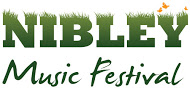 June 30th and July 1st 2017FOOD TRADER APPLICATION FORMPlease note. All points in bold will require you to provide this documentation within 2 weeks if your application is successful.All documentation must be valid for the duration of the festival and available for inspection.I confirm all the above information is correct and I agree to abide by the Nibley Music Festival Terms and Conditions for Food Traders.Signed:Print name:							Date:Email your completed application to food@nibleyfestival.co.uk or post to Theresa Eames, 26 Barrs Lane, North Nibley, Gloucestershire, GL11 6DTSTALL NAME:Style of food and what your stall will uniquely offer NibleyName and address of main contactContact number/sEmail and website:YesNoA copy of your menu with prices that will be charged on the day is attached.Do you want to apply to trade Friday evening as well as Saturday?A diagram with all dimensions of your setup including vehicle, customer seating, guy ropes and vehicle hitches is attached. (Include all options for layout as it may increase your chances of being selected). Please include photos.A copy of your Product and Public Liability Insurance to a minimum of £5 million is attached.Do you have Employers Liability Insurance?What local authority is your business registered with? _______________________What is the registered name? _______________________________Maximum number of servings per day.Ideal number of servings per day.Ideal number of servings per hour at peak times.Are you prepared to participate in our food voucher scheme for performers?Number of 16amp hook ups required. Number of 32 amp hook ups required.Specify every electrical item and its ratingIs all electrical and gas equipment in a safe and sound working order and have a valid electrical or gas safety certificate?Does your stall comply with all current relevant legal requirements including all Food Safety and Health and Safety legislation?Do you have a documented Health and Safety Risk Assessment?Do you have a documented Food Safety Management System to ensure all your food is safe to eat?Do you and your staff have food hygiene training?Do you have a cleaning and maintenance schedule to ensure all areas are kept clean and in good repair?Do you have adequate flooring that can be kept clean in food preparation and serving areas?Do you have a dedicated area for handwashing with hot running water and soap?Are you purchasing raw ingredients and food products from a reputable supplier?Is all food freshly prepared on site? Please state anything that is not.Are raw and ready to eat foods handled and stored separately?Is all food and equipment kept off the floor?Can you keep high risk foods transported, stored and displayed at -18C, 8C or less or above 63C as appropriate? Written records of temperature checks and holding times must be available for inspection.Is food cooked to a minimum core temperature of 75C for 30 seconds (or equivalent time/temperature combination)? Written records must be kept.Do you have clear signage for any foods that contain any of the 14 common food allergens?Do have written ingredient lists for all items you sell available for customers to view?Please state which of the following you cater for: Gluten free, vegetarian, vegan, dairy free, child portions, any other.Are take away hot drinks served in suitable lidded containers?Is your packaging reusable/recyclable or biodegradable? State here anything that is not.Do you have a system for hygienic waste disposal including grey water, cooking oils, food waste and recycling?Any other Comments or Relevant Information? Especially important if you have not traded with us before.